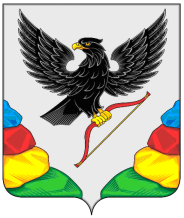 АДМИНИСТРАЦИЯ МУНИЦИПАЛЬНОГО РАЙОНА«НЕРЧИНСКИЙ РАЙОН»  ЗАБАЙКАЛЬСКОГО КРАЯПОСТАНОВЛЕНИЕ     декабря 2022  года                                                                              № г. НерчинскОб отмене на территории муниципального района «Нерчинский район» режима повышенной готовностиВ соответствии с Положением о муниципальной подсистеме муниципального района «Нерчинский район» звена ТП РСЧС Забайкальского края, утвержденным постановлением администрации муниципального района «Нерчинский район» от 19.02.2016 года № 11, в связи со стабилизацией обстановки и устранением причин, послуживших основанием для введения режима повышенной готовности на котельной в с. Пешково сельского поселения «Пешковское», администрация муниципального района «Нерчинский район» постановляет:Отменить с 13 декабря 2022 года в границах с. Пешково сельского поселения «Пешковское» режим повышенной готовности.Признать утратившим силу постановление администрации муниципального района «Нерчинский район» от 09.12.2022 года № 61 «О введении на территории муниципального района «Нерчинский район» режима повышенной готовности».Настоящее постановление опубликовать в газете «Нерчинская звезда».Настоящее постановление вступает в силу после его опубликования.И.о. главы муниципального района «Нерчинский район»                                                                        Б.Н. Протасов